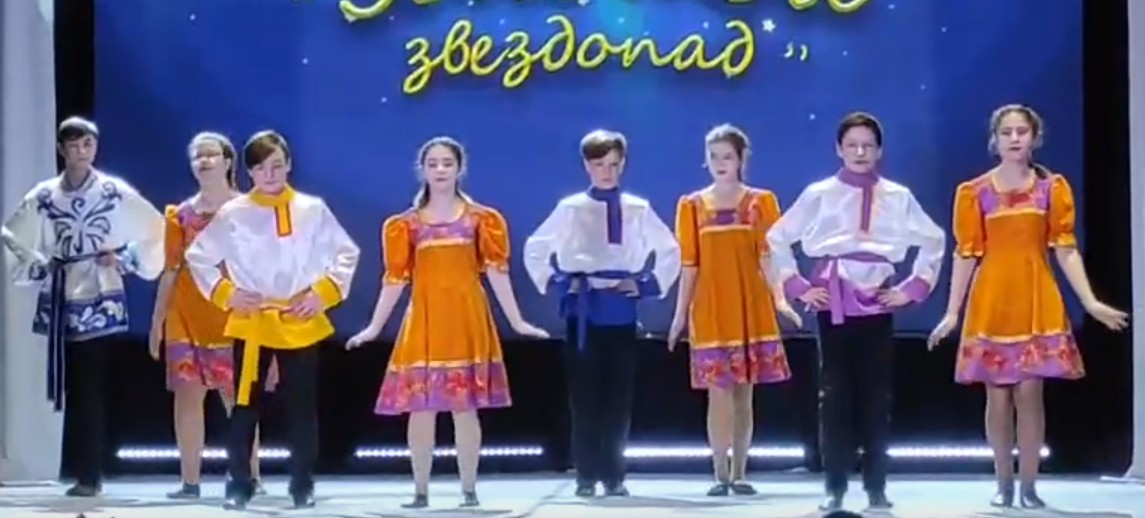 «Обрядушка»При сельском доме культуры более семи лет работает танцевальная группа «Обрядушка», в нее вошли  ребят, которым нравится русские народные танцы.  На фестивале детского творчества «Золотой листопад» в 2018 г. они стали лауреатами. Каждый год ребята защищают честь нашего села в районном конкурсе «Золотой листопад». Ни один концерт не проходит  без их участия. Стабильный состав кружка, его стремление к самосовершенствованию, подкрепленное огромным желанием заниматься любимым делом, многолетняя дружба участников – все это вселяет веру в дальнейшую, успешную творческую судьбу коллектива.Стабильный состав кружка, его стремление к самосовершенствованию, подкрепленное огромным желанием заниматься любимым делом, многолетняя дружба участников – все это вселяет веру в дальнейшую, успешную творческую судьбу коллектива.